Szerencsi SZC 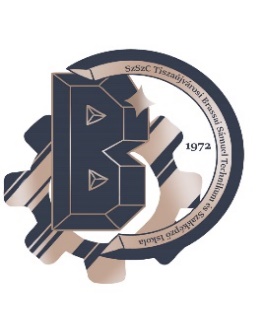 Tiszaújvárosi Brassai Sámuel Technikum és Szakképző IskolaFELVÉTELI TÁJÉKOZTATÓa 2024 / 2025. tanévreINTÉZMÉNY OM azonosító: 203055 / 004Telefonszám: +36/49/542-180      E-mail:brassai@szerencsiszc.huHonlap: https://brassaisamuel.hu/Cím:3580 Tiszaújváros, Rózsa út 10.     Igazgató neve: Pázmándi HenriettKépzési kínálatTechnikumSzakképző iskolaA középfokú felvételi eljárásának rendje Az iskolába történő tanulói felvétel a mindenkori jogszabályok szerint lefolytatott felvételi eljárás keretében valósul meg. Feltétel a 8 általános iskolai osztály elvégzését igazoló bizonyítvány, a motivációs beszélgetés és az egészségügyi alkalmassági követelményeknek való megfelelés alapján történik.A tanuló felvételi pontszáma az általános iskola 7. osztály év végi és 8. osztály félévi magyar nyelv, irodalom, matematika, történelem, idegen nyelv és fizika vagy földrajz (csak a gazdálkodás és menedzsment ágazatban) vagy biológia (csak a szociális ágazatban) tantárgyak osztályzatai alapján kerül meghatározásra. Alkalmassági követelmények: pályaalkalmassági vizsgálat (hegesztő, szociális ápoló és gondozó szakma esetében), valamint foglalkozásegészségügyi vizsgálat, amelyekre 2024. március 4 - 20. között kerül sor, a pontos időpontról az iskola honlapján tájékoztatjuk a jelentkezőket.A felvételről vagy az elutasításról 2024. május 2-ig írásban értesítjük a tanulókat és szüleiket az általános felvételi eljárás keretében.Az iskolánkba beiratkozott tanulók számára kollégiumi elhelyezésre van lehetőség az iskolánk mellett található kollégiumban.Az oktatás sajátos jellemzőinek megadása TechnikumA tanulók 5 év alatt érettségi vizsgát tesznek, és technikusi szakképzettséget szereznek. Az első két évben ágazati alapismereteket tanulnak a tanulók, melyet a 10. évfolyam végén ágazati alapvizsgával zárnak. A sikeres ágazati alapvizsgát követően választhat a tanuló a szakmairányok közül.Ágazati alapvizsga után kerülhetnek ki a tanulók a duális partnereink gyakorlati képzőhelyeire.Az érettségi vizsgát két részletben, 12. év végén matematika, magyar nyelv és irodalom és történelem tárgyakból, 13. év végén pedig idegen nyelvből és szakmai tantárgyakból teszik le a tanulók. Szakmai tárgyból emelt szintű érettségi vizsgát tesznek, ezért a technikumban végzettek jelentős előnyt élveznek a felsőoktatási felvételin a szakirányú továbbtanulás esetén. A szakképzésbe először belépő tanulók ösztöndíjat kapnak. Később az ösztöndíj mértéke a tanuló tanulmányi eredményétől függ. Szakképző iskolaA tanulók 3 év alatt szakképzettséget szereznek.Az első évben ágazati alapismereteket tanulnak a tanulók, melyet a 9. évfolyam végén ágazati alapvizsgával zárnak.A sikeres ágazati alapvizsgát követően választhat a tanuló a szakmairányok közül.A gyakorlati képzés 9. évfolyamon iskolai tanműhelyben folyik. Ágazati alapvizsga után
kerülhetnek ki a tanulók duális partnereink gyakorlati képzőhelyeire.A szakképzésbe először belépő tanulók ösztöndíjat kapnak. Később az ösztöndíj mértéke a tanuló tanulmányi eredményétől függ. A végzett fiatalok számára lehetőség nyílik további szakmák, valamint az érettségi megszerzésére, és a munkaerőpiacon való elhelyezkedésre.A tanulmányi területen oktatott idegen nyelv(ek) megadása angol nyelvnémet nyelvA sajátos nevelési igényű és beilleszkedési, tanulási, magatartási nehézséggel küzdő tanulók fogadásának megadása Iskolánkban lehetőség nyílik integrált formában a sajátos nevelési igényű (SNI - egyéb pszichés fejlődési zavarral - súlyos tanulási, figyelem- vagy magatartásszabályozási zavarral) és beilleszkedési, tanulási és magatartási nehézségekkel (BTMN) küzdő tanulók ellátására. Kérjük az iskolákat, hogy a tanulók jelentkezési lapjához csatolják az SNI vagy BTMN státuszról szóló érvényes szakértői véleményt!A tanulmányi területekre benyújtott felvételi kérelmek rangsorolásának szempontjaiA felvételi kérelmek elbírálása az általános iskolai tanulmányi eredmények, valamint a pályaalkalmassági és foglalkozásegészségügyi vizsgálat figyelembevételével történik.Azon tanulók, akik a 8. évfolyamon félévkor elégtelen osztályzattal rendelkeznek, a pontszámuktól függetlenül a rangsor végére kerülnek.Az érdeklődők tájékozódási lehetőségei kihelyezett szülői értekezlet a Brassaiban: 2023. november 14. 16:00nyílt napok: 2023. novembertől – 2024. márciusig minden munkanapon 9-12 óra között, csoportosan és egyénileg is (előzetes bejelentkezés telefonon vagy e-mail-ben)iskolánk honlapján és Facebook oldalán keresztül: https://brassaisamuel.hu/https://www.facebook.com/brassai.tiszaujvarosA megújult szakmaleírásokat tartalmazó Tájékoztató füzet az alapszakmákról elérhetősége:https://ikk.hu/Tájékozódás az ágazatokról és a szakmákról:https://ikk.hu/szakmakartyak/agazatokSzakmai oktatás ágazataSzakmaEgyedi kódKépzési időElektronika és elektrotechnika ágazatelektronikai technikus04215 évElektronika és elektrotechnika ágazatipari informatikai technikus04225 évElektronika és elektrotechnika ágazatautomatikai technikus04235 évGépészet ágazatgépgyártás-technológiai technikus04245 évGépészet ágazatgépész technikus04255 évSpecializált gép- és járműgyártás ágazatmechatronikai technikus04265 évGazdálkodás és menedzsment ágazatpénzügyi-számviteli ügyintéző04275 évGazdálkodás és menedzsment ágazatvállalkozási ügyviteli ügyintéző04285 évSzakmai oktatás ágazataSzakmaEgyedi kódKépzési időElektronika és elektrotechnika ágazatvillanyszerelő04313 évÉpületgépészet ágazatközpontifűtés- és gázhálózat rendszerszerelő04323 évGépészet ágazatgépi és CNC forgácsoló04333 évGépészet ágazathegesztő04343 évSzociális ágazatszociális ápoló és gondozó04353 év